Name: ________________ Class: ___ Number: ___ Date: __/___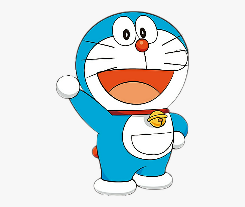 What months do you like? What summer month do you like?___________________________ _________________________________________________________ _________________________________________________________ ______________________________What fall month do you like?___________________________ _________________________________________________________ _________________________________________________________ ______________________________What winter month do you like?___________________________ _________________________________________________________ _________________________________________________________ ______________________________What spring month do you like?___________________________ _________________________________________________________ _________________________________________________________ ______________________________What month don’t you like?___________________________ _________________________________________________________ ______________________________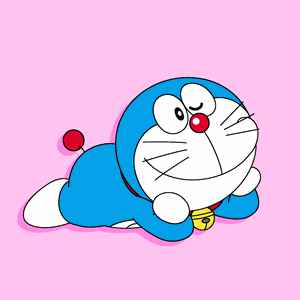 ___________________________ ______________________________